МАППИНГ «ПОЛТАВА»Цели маппинга: Заинтересовать посетителей мастерством русских кораблестроителей петровской эпохи, историей технического профессионального образования.Продемонстрировать посетителям строительство корпуса линейного корабля 4-го ранга «Полтава» и его спуск на воду в эпоху Петра Великого.Создать яркое эмоционально насыщенное зрелище, которое послужит более глубокому восприятию темы экспозиции.Задачи:Разработка концепции маппингаСбор, обработка, проверка достоверности информации Разработка сценария маппингаПроектирование схемы расположения оборудования для маппинга (проекторы, макет, подиум)3D-моделирование макета корабля и декоративных элементовРазработка технологии и создание макета корабля с использованием 3D-принтераПроектирование и создание конструкции подиума и стола для корабля.Создание видеофайлов маппинга, наложение видеопроекций на макеты.Корректировка файлов, настройка проекторов.Команда Викинг: Щеголев Антон Юрьевич, Бабина Людмила Юрьевна - руководители проекта Бабина Людмила Юрьевна -  сценарист, дизайнерКудинова Лариса Николаевна, Наталья Александровна Терешенкова -  историкиКоробкин Олег Иванович, Добренко Александр Алексеевич - консультантыСмыченко Роман Александрович, Трифонов Максим Александрович, Шевченко Мария Александровна - специалисты по 3D/2D графике, VFX, монтажу Миллер Екатерина Олеговна - технолог Кипарисова Лиля Петровна– скульпторКорсун Мария Михайловна - программистТехнические специалисты Концепция маппингаКонцепция маппинга основана на том факте, что без наглядного примера трудно себе представить весь масштаб освоения Россией нового корабельного ремесла, учителями в котором были лучшие мастера времен Петра I. Строительство крупного 54-пушечного линейного корабля Балтийского флота 4-го ранга «Полтава» демонстрирует возросшее мастерство русских кораблестроителей и их способность строить мощные корабли, не уступающие зарубежным образцам. «Полтава» стала первым полноценным линейным кораблем Балтийского флота, построенным на Адмиралтейских верфях. Выбор названия нового корабля был не случаен – в честь места, где прошло решающее сражение Северной войны, закончившееся уничтожением шведской королевской армии. Появление отечественного парусника такого класса продемонстрировало возросшее мастерство русских кораблестроителей и их способность строить мощные и современные корабли, не уступающие зарубежным образцам.Сбор, обработка, проверка достоверности информации Приступая к работе, не существовало практически никакой доступной документации или подробного материала о корабле – все описания и чертежи находились лишь в библиотеках и архивах, в делах, которые никто уже много лет, а то и никогда, не открывал. Благодаря кропотливым изысканиям исследователей и сложной работе конструкторского бюро исторической верфи «Полтава» над техническим чертежом корабля, проект маппинг «Полтава» стал выполним. Встречи со специалистами позволили нам узнать особенности строительства реального корабля на исторической верфи «Полтава», ознакомиться с чертежами «Полтавы», выбрать главные и необходимые элементы судна для 3D-моделирования корабля. Также, при сборе и исследовании информации помимо обширной русской и иностранной библиографии мы активно использовали музейные и архивные материалы.Разработка сценария маппингаИзначальная продолжительность маппинга – 2 минуты. За это короткое время необходимо было рассказать о строительстве корабля и его спуске на воду. Поэтому было принято решение сократить этапы строительства, выделив основные этапы: проектирование, закладка, основные этапы строительства и спуск на воду. Черновой сценарий маппинга:Проектирование схемы расположения оборудования для маппингаПри проектировании учитывалось расположение проекторов для максимального светового захвата всех поверхностей макета, рассчитывались высоты подиума и стола и др.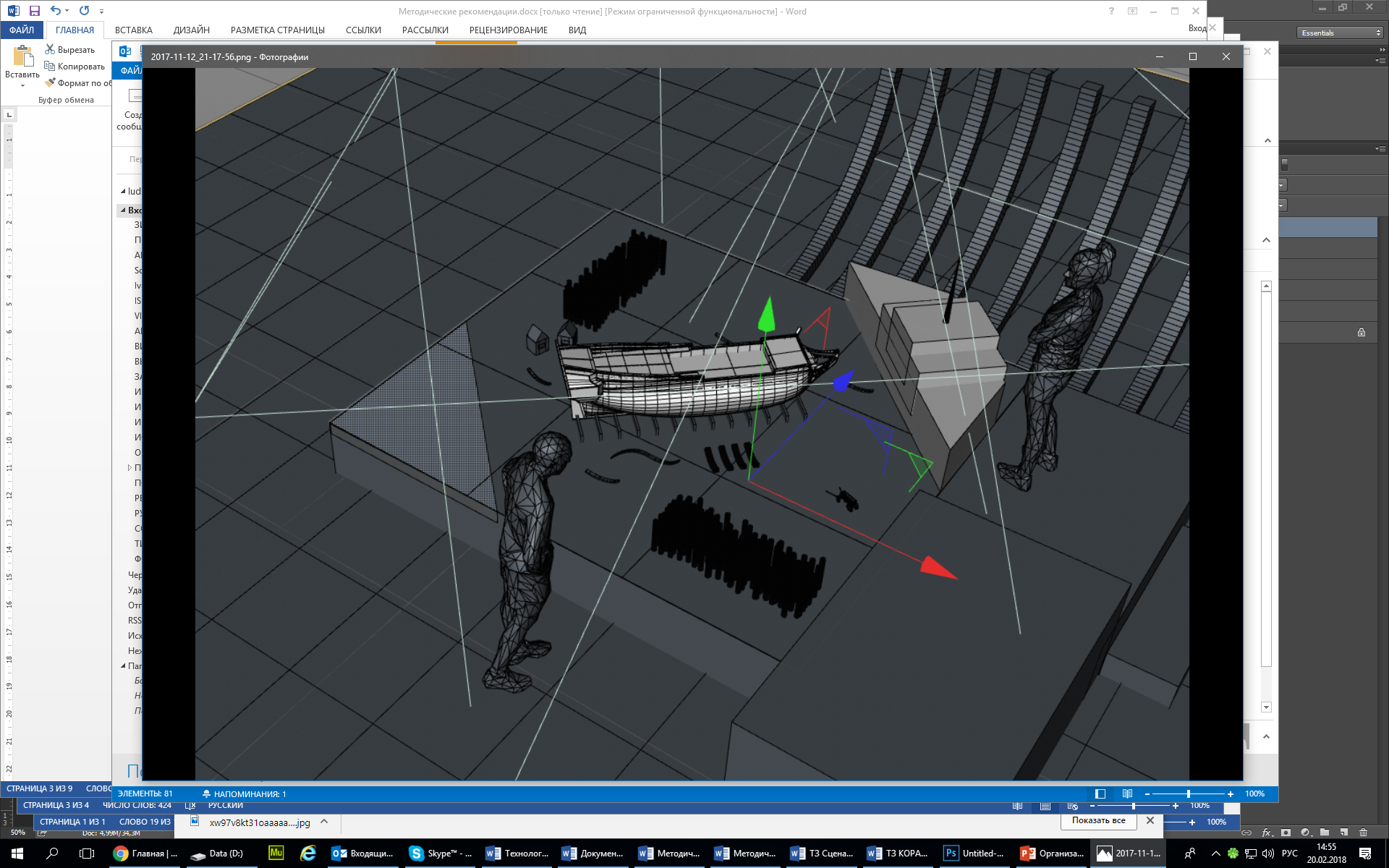 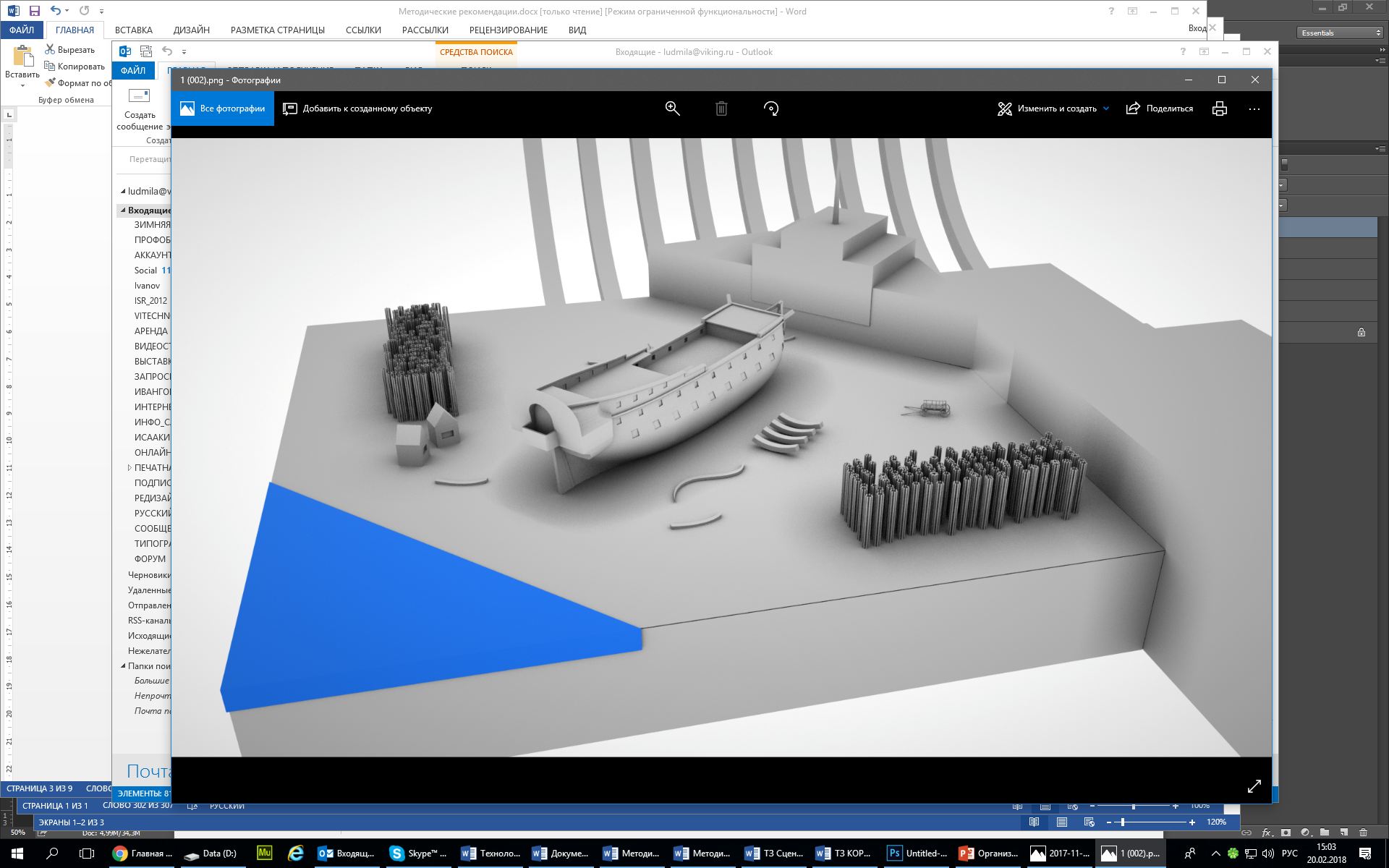 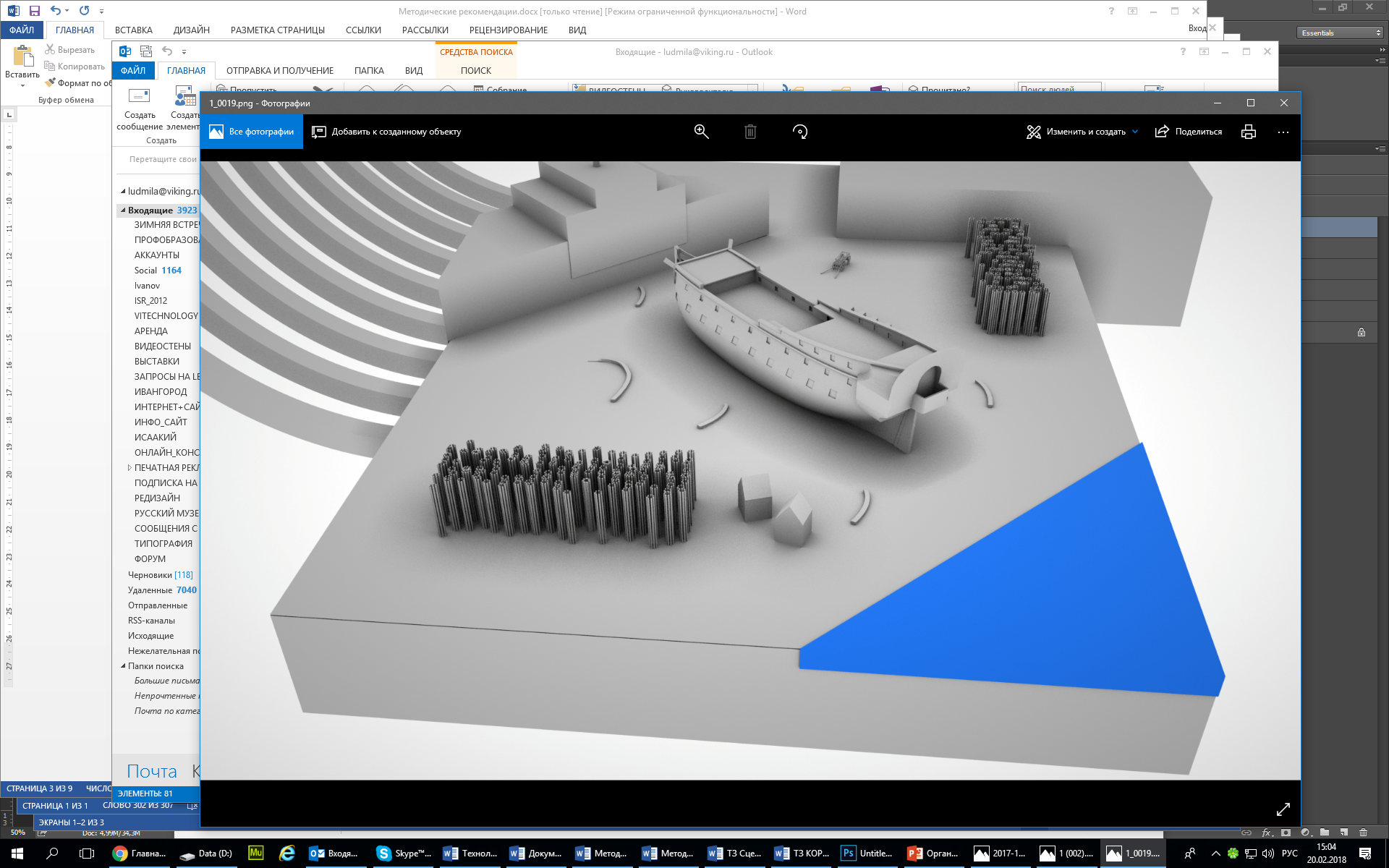 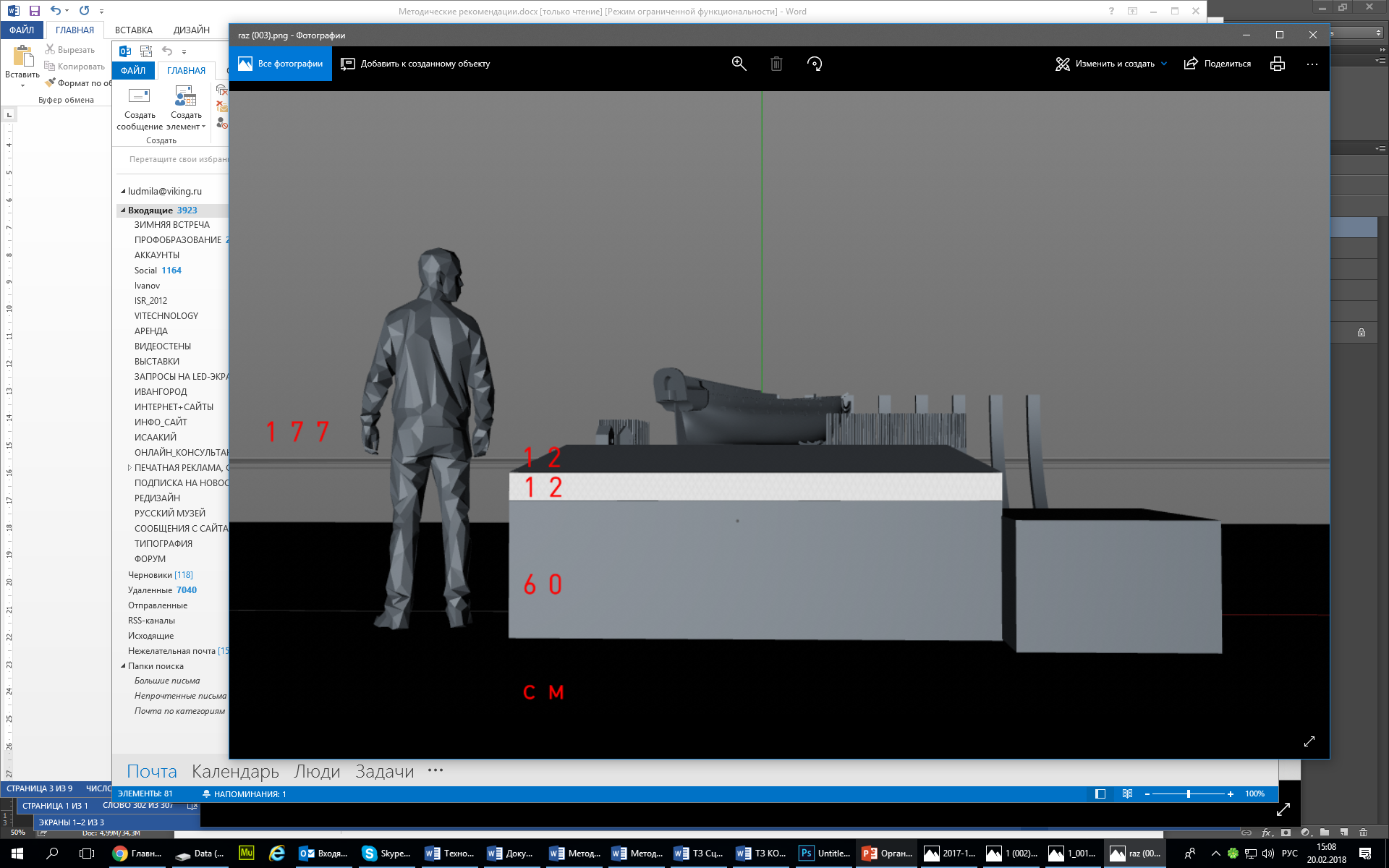 3D-моделирование макета корабля и декоративных элементов3D-моделирование корабля велось продолжительное время с 4-5 корректировками.  Так как «Полтава» стала первым полноценным линейным кораблем Балтийского флота, построенным на Адмиралтейских верфях, то для создания общей композиции мы взяли за основу известную гравюру А. Ф. Зубова «Адмиралтейство» (1716 г.). 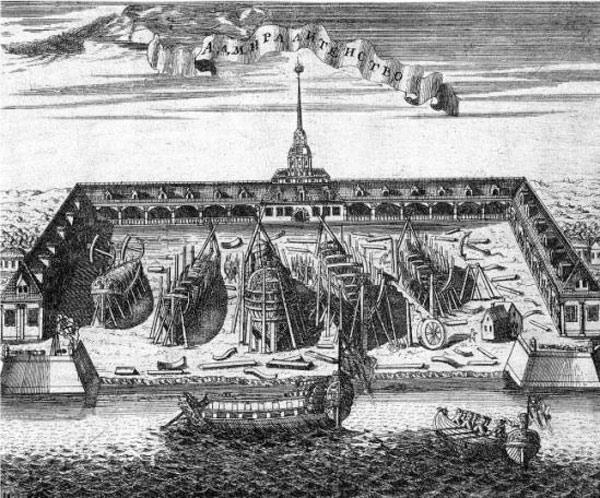 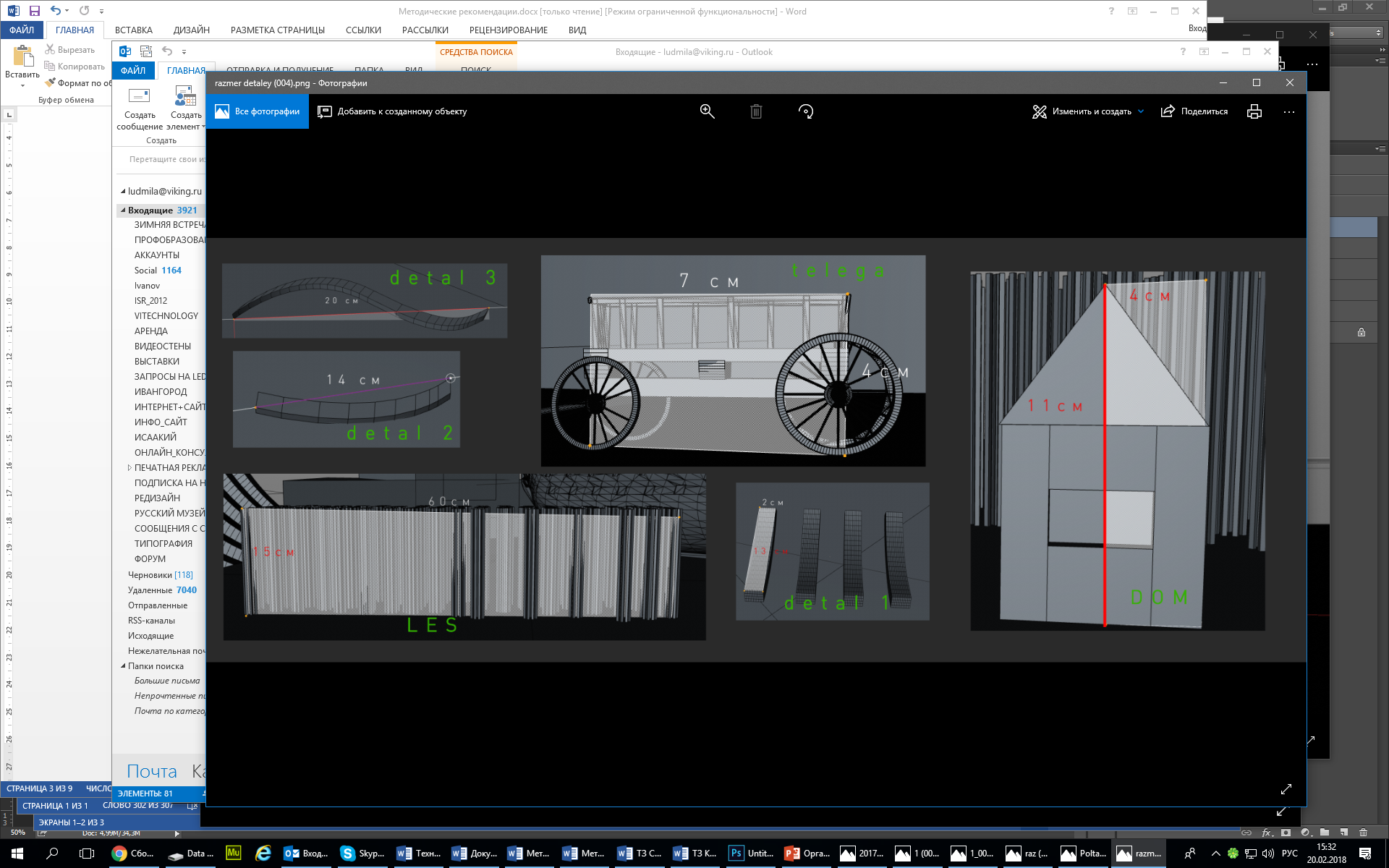 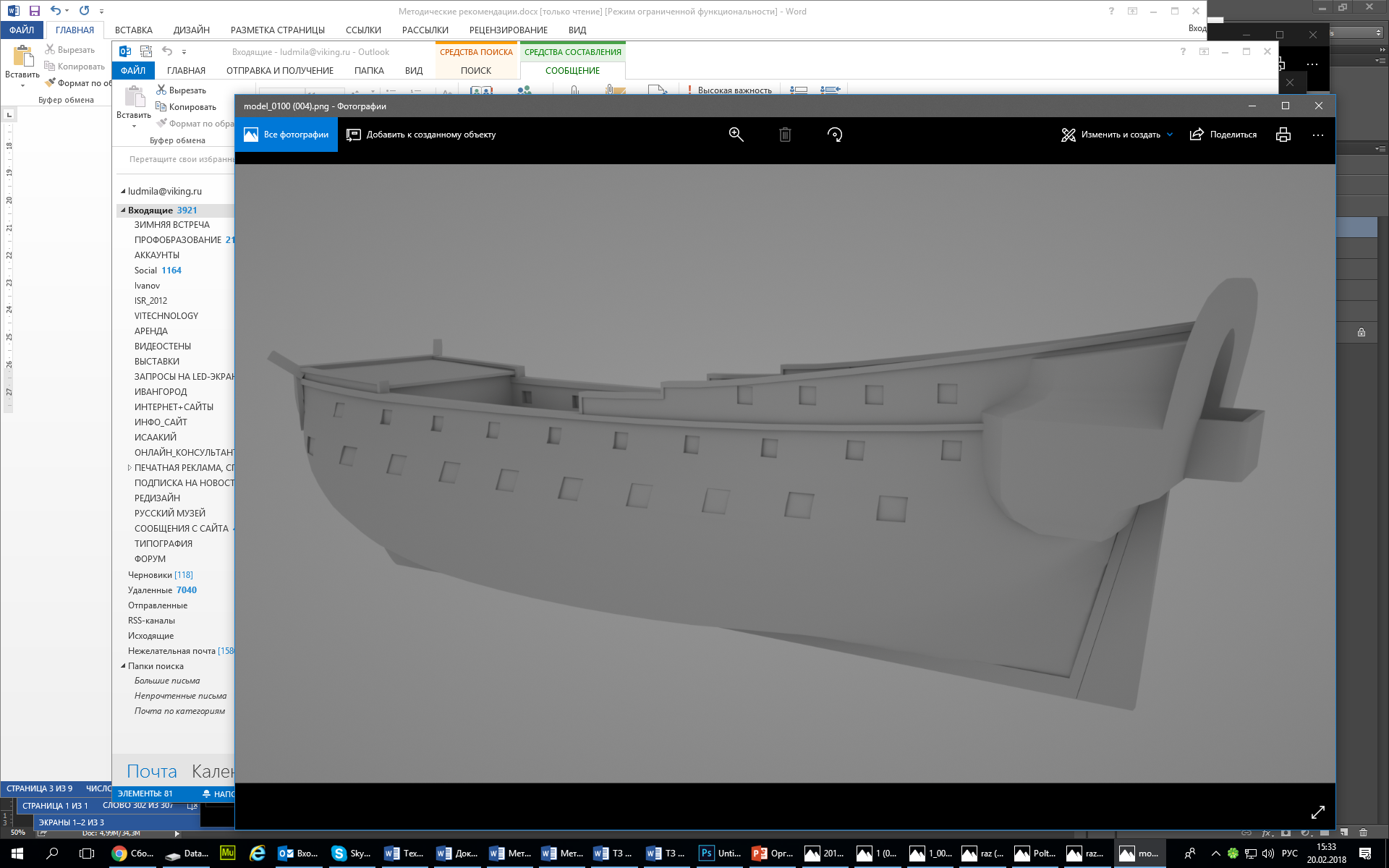 Создание макета корабля с использованием 3D-принтераЭлементы композиции выполнялись с использованием 3D-принтера. На изготовление макета корабля потребовалось более 2 недель. После того как макет был напечатан, он был окрашен специальной проекционной краской и закреплен.Разработка и создание конструкции подиума и стола для корабляПодиум специально был разработан со ступеньками, поднявшись на которые можно посмотреть строительство корабля сверху. Изготовление конструкции (подиума и стола) проводилось с учетом размещения и характеристик проекторов. После установки стола возникла необходимость декоративного ограждения подиума. Стол также был окрашен специальной проекционной краской и закреплен.Создание видеофайлов маппингаПри создании видеофайлов была проведена объемная историческая работа с графическими материалами, выполнена отрисовка многих декоративных элементов корабля, пушечных портов и др. Корректировка файлов, настройка проекторов, программирование системы управленияПосле создания видео проводилось наложение сетки видеофайлов на макет – слева, справа и сверху.  Также видеофайл был подготовлен для сшивки в двух проекторах и загрузке в систему управления всего мультимедийного комплекса музея. Для посетителей установлена кнопка включения маппинга, позволяющая в любой момент его посмотреть.ТекстОписание действияОписание действияАнимацияТехнические особенности (уточнения)Хронометраж1709 Фона коричневый, ничего не подсвечено, появляется надписьФона коричневый, ничего не подсвечено, появляется надписьCross Desolve Слева, справа, делать отдельным слоем. Цвет насыщенный, яркий.Должен быть музыкальный акцент для привлечения внимания на момент появления текста.Шрифт plumb1-3 секунда  ЗАКЛАДКА ЛИНЕЙНОГО КОРАБЛЯ «ПОЛТАВА»Появляются чертежи на поверхности с сайта Полтава.Появляется текст в две строчки.Закладка линейного -  на одной строчке,  Корабля «Полтава» - на другой.Появляются чертежи на поверхности с сайта Полтава.Появляется текст в две строчки.Закладка линейного -  на одной строчке,  Корабля «Полтава» - на другой.Cross Desolve Название дублируется на обе стороны. Жирнее, четче, контрастнееМузыкальное оформление: спад музыкальныйШрифт plumb3-7 секундСВЕТОЭФФЕКТНАЯ ОТБИВКА СВЕТОЭФФЕКТНАЯ ОТБИВКА СВЕТОЭФФЕКТНАЯ ОТБИВКА СВЕТОЭФФЕКТНАЯ ОТБИВКА СВЕТОЭФФЕКТНАЯ ОТБИВКА СВЕТОЭФФЕКТНАЯ ОТБИВКА ----Чертежи уходят к центру (к кораблю) и появляется сетка, резко, быстро, синим цветом.Цвет поверхности (стола) – коричневый.Чертежи уходят к центру (к кораблю) и появляется сетка, резко, быстро, синим цветом.Цвет поверхности (стола) – коричневый.Быстрое появление сетки с носа к корме.Сетка только на корабле.7-9 секундКИЛЬ Появляется текст «КИЛЬ», за ним следом чертеж детали.ЧЕРТЕЖ ДЕТАЛИ КИЛЯ уплывает к кораблю, текст остается, пока не «построится» киль.Появляется текст «КИЛЬ», за ним следом чертеж детали.ЧЕРТЕЖ ДЕТАЛИ КИЛЯ уплывает к кораблю, текст остается, пока не «построится» киль.Cross Desolve текст (везде)Следом за ним чертеж приезжает слева резко.Зафиксировалось на секунду, и «уплыло» к кораблю. Текст исчезает, когда киль построился.На обе стороны.Слева текст и изображениеСправа текст и изображение.10-17ШПАНГОУТЫПоявляется текст, за ним следом чертеж сборного шпангоута.Картинка уплывает к кораблю, текст остается пока не «построится» шпангоут.Появляется текст, за ним следом чертеж сборного шпангоута.Картинка уплывает к кораблю, текст остается пока не «построится» шпангоут.Cross Desolve текст (везде)Следом за ним чертеж приезжает слева резко.Зафиксировалось на секунду, и «уплыло» к кораблю.На обе стороны.Слева текст и изображениеСправа текст и изображение.Чертеж без досок.Цвет контрастнее, подтягиваем везде.17-40СВЕТОЭФФЕКТНАЯ ОТБИВКАСВЕТОЭФФЕКТНАЯ ОТБИВКАСВЕТОЭФФЕКТНАЯ ОТБИВКАСВЕТОЭФФЕКТНАЯ ОТБИВКАСВЕТОЭФФЕКТНАЯ ОТБИВКАСВЕТОЭФФЕКТНАЯ ОТБИВКАОБШИВКА ОБШИВКА Появляется текст «ОБШИВКА»Корабль «обшивается»Cross Desolve текст (везде)Исчезает, когда закончили с обшивкой.Контрастнее, четче, ярче (из-за особенности проектора, ставим цвет темнее чем надо с точки зрения истории) 40-48УСТАНОВКА ПУШЕЧНЫХ ПОРТОВУСТАНОВКА ПУШЕЧНЫХ ПОРТОВПоявляется текст «УСТАНОВКА ПУШЕЧНЫХ ПОРТОВ»Корабль окрашиваетсяCross Desolve текст (везде)Исчезает, когда закончили пушчиными портами.--52-54ОКРАСКАОКРАСКАПоявляется текст «ОБШИВКА»ОкрашиваетсяCross Desolve текст (везде)Исчезает, когда закончили с окраской.Контрастнее, четче, ярче (из-за особенности проектора, ставим цвет темнее чем надо с точки зрения истории). Синий цвет контрастнее54-60ВНУТРЕННЯЯ ЧАСТЬ КОРАБЛЯВНУТРЕННЯЯ ЧАСТЬ КОРАБЛЯПоявляется текст.Появляется полная внутренняя часть с двух сторонФейдом (шторкой) убрать внутреннюю часть.контрастнее60-70СВЕТОЭФФЕКТНАЯ ОТБИВКА СВЕТОЭФФЕКТНАЯ ОТБИВКА СВЕТОЭФФЕКТНАЯ ОТБИВКА СВЕТОЭФФЕКТНАЯ ОТБИВКА СВЕТОЭФФЕКТНАЯ ОТБИВКА СВЕТОЭФФЕКТНАЯ ОТБИВКА СПУСК НА ВОДУ1712СПУСК НА ВОДУ1712Появляется текст.От кормы появляется вода.Хорошо бы вокруг корабля чтобы была небольшая центрифуга, чтобы показать вес корабля.Вода должна быть яркого цветаМузыкальный акцент об окончания, звук рынды. Попробовать с вариантом громких радостных возгласов толпы.70-80СВЕТОЭФФЕКТНАЯ ОТБИВКА СВЕТОЭФФЕКТНАЯ ОТБИВКА СВЕТОЭФФЕКТНАЯ ОТБИВКА СВЕТОЭФФЕКТНАЯ ОТБИВКА СВЕТОЭФФЕКТНАЯ ОТБИВКА СВЕТОЭФФЕКТНАЯ ОТБИВКА 